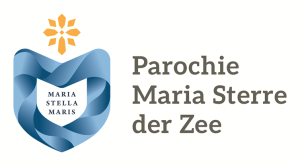 Toediening Heilig VormselParochie Maria Sterre derZondag 17 februari 2019De nieuwe voorbereidingen voor het ontvangen van het sacrament van het H. Vormsel in de Parochie Maria Sterre der Zee (Willibrord Gemeenschap) gaan op zondag 23 september 2018 van start. Deze startbijeenkomst is voor alle ouders, vormelingen en begeleiders van alle gemeenschappen en vindt plaats in de H. Agneskerk op de Beeklaan; Aanvang 10.00 uur. De lessen zijn op zaterdag tussen 10.00 en 12.00 uur en worden gegeven in de parochiezaal van de H. Marthakerk, ingang De Bockstraat. Het H. Vormsel wordt toegediend op zondag 17 februari 2019  om 10.00 uur in de H. Agneskerk.Om gevormd te worden is het belangrijk dat je hierover vooraf met je ouders hebt gesproken. Het vormsel is het sacrament waarbij je als jongere zelf bewust kiest om volgeling van Jezus Christus te willen worden. Je kiest er dus voor om de Heilige Geest (opnieuw) te ontvangen die ook als Helper aan de leerlingen van Jezus werd gezonden. Om je krachtig bij te staan in je leven en je geloof.  Voor de voorbereiding op het Vormsel wordt het vormselproject van het Bisdom Rotterdam gebruikt.“In Vuur en Vlam”In dit project wordt van jullie verwacht dat je actief deelneemt aan de voorbereidingsbijeenkomsten. Er worden verschillende werkvormen gebruikt. Er wordt van je verwacht dat je de huiswerkopdrachten maakt. Dit kost je ongeveer 1 uur per week. Dit is bijna niets als je dit vergelijkt met de tijd die je besteedt aan je huiswerk voor school of de tijd dat je met je IPad of IPhone speelt. De kosten voor de voorbereiding bedragen € 20.00.  Hiervoor krijg je het werkboek en worden de andere materialen betaald die nodig zijn voor de lessen. Voor  vormsel heb je je doopbewijs nodig. Je ouders kunnen deze opvragen bij de parochie waar je gedoopt bent. En zoek ook alvast je doopkaars op.Vul het inschrijfformulier compleet in en stuur het naar het secretariaat van de Willibrord. Adres:Willibrord GemeenschapTer attentie van  VormselDe Bockstraat 582525 SZ   Den HaagU kunt het ook digitaal naar het secretariaat opsturen  e-mail adres willibrord@rkdenhaag.nlNamens de Vormsel Catechese TeamZr. Elvira, Henk van Loon en Gerard van Dommelen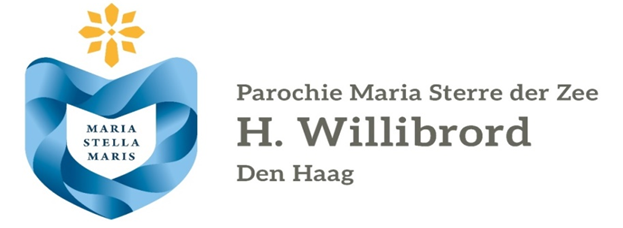  Aanmeldingsformulier voor het Sacrament van het Vormsel 2019  Vul alles zo goed mogelijk in en beantwoord alle vragen. Heb je dit formulier helemaal ingevuld, stop het dan in een envelop en stuur het op aan: Secretariaat Gemeenschap Willibrord, Van Mierisstraat 58, 2526 NS Den Haag. Voornaam: _____________________________ Achternaam: ________________________________________________ Ik ben een: jongen / meisje Geboortedatum: _____________________________________________ Adres: _____________________________________________________________________________________________ Postcode: ______________________________ Telefoon: ___________________________________________________ Plaats: _________________________________ E-mailadres: ________________________________________________ School: ______________________________________________________________ Groep/Klas: ___________________ Ik ben gedoopt op: _______________________ te _________________________________________________________ in de kerk __________________________________________________________________________________________ Vader Achternaam: _____________________________Voornaam: ___________________ Geb. datum: __________________ Moeder Achternaam: _____________________________Voornaam: ___________________ Geb. datum: __________________ Om je zo goed mogelijk te kunnen voorbereiden, willen we graag nog het volgende van je weten: 1. Hieronder staan namen die je God kan geven. Welke namen spreken jou aan? Je mag meer dan één naam aankruisen. □ Onze Vader □ Het geheim achter de dingen □ Iemand die mij inspireert □ Licht in onze duisternis □ Meelevende vriend □ Onzichtbare kracht □ Het begin van alles □ Liefde in mensen □ Trooster in zware tijden □ ‘Iets’ dat er moet zijn □ Iemand die je leven beoordeelt □ Raadgever 2. Welk verhaal uit de Bijbel vind jij het mooist? Waarom? ...................................................................................................................................................................................... ...................................................................................................................................................................................... ...................................................................................................................................................................................... 3. Over welke dingen wil je graag wat horen bij de voorbereiding op het Vormsel? …................................................................................................................................................................................... ...................................................................................................................................................................................... Handtekening: .......................................................................